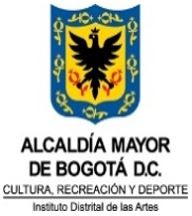 Direccionamiento Estratégico Institucional Direccionamiento Estratégico Institucional Direccionamiento Estratégico Institucional Direccionamiento Estratégico Institucional Direccionamiento Estratégico Institucional Direccionamiento Estratégico Institucional Direccionamiento Estratégico Institucional Direccionamiento Estratégico Institucional Direccionamiento Estratégico Institucional Direccionamiento Estratégico Institucional Direccionamiento Estratégico Institucional Direccionamiento Estratégico Institucional Direccionamiento Estratégico Institucional Direccionamiento Estratégico Institucional Direccionamiento Estratégico Institucional Direccionamiento Estratégico Institucional Código: DIR-F-32Código: DIR-F-32Código: DIR-F-32Código: DIR-F-32Código: DIR-F-32Código: DIR-F-32Direccionamiento Estratégico Institucional Direccionamiento Estratégico Institucional Direccionamiento Estratégico Institucional Direccionamiento Estratégico Institucional Direccionamiento Estratégico Institucional Direccionamiento Estratégico Institucional Direccionamiento Estratégico Institucional Direccionamiento Estratégico Institucional Direccionamiento Estratégico Institucional Direccionamiento Estratégico Institucional Direccionamiento Estratégico Institucional Direccionamiento Estratégico Institucional Direccionamiento Estratégico Institucional Direccionamiento Estratégico Institucional Direccionamiento Estratégico Institucional Direccionamiento Estratégico Institucional Fecha: 2/11/2023Fecha: 2/11/2023Fecha: 2/11/2023Fecha: 2/11/2023Fecha: 2/11/2023Fecha: 2/11/2023Reporte de seguimiento a proyectos de inversión - SPIReporte de seguimiento a proyectos de inversión - SPIReporte de seguimiento a proyectos de inversión - SPIReporte de seguimiento a proyectos de inversión - SPIReporte de seguimiento a proyectos de inversión - SPIReporte de seguimiento a proyectos de inversión - SPIReporte de seguimiento a proyectos de inversión - SPIReporte de seguimiento a proyectos de inversión - SPIReporte de seguimiento a proyectos de inversión - SPIReporte de seguimiento a proyectos de inversión - SPIReporte de seguimiento a proyectos de inversión - SPIReporte de seguimiento a proyectos de inversión - SPIReporte de seguimiento a proyectos de inversión - SPIReporte de seguimiento a proyectos de inversión - SPIReporte de seguimiento a proyectos de inversión - SPIReporte de seguimiento a proyectos de inversión - SPIVersión: 2Versión: 2Versión: 2Versión: 2Versión: 2Versión: 2Reporte de seguimiento a proyectos de inversión - SPIReporte de seguimiento a proyectos de inversión - SPIReporte de seguimiento a proyectos de inversión - SPIReporte de seguimiento a proyectos de inversión - SPIReporte de seguimiento a proyectos de inversión - SPIReporte de seguimiento a proyectos de inversión - SPIReporte de seguimiento a proyectos de inversión - SPIReporte de seguimiento a proyectos de inversión - SPIReporte de seguimiento a proyectos de inversión - SPIReporte de seguimiento a proyectos de inversión - SPIReporte de seguimiento a proyectos de inversión - SPIReporte de seguimiento a proyectos de inversión - SPIReporte de seguimiento a proyectos de inversión - SPIReporte de seguimiento a proyectos de inversión - SPIReporte de seguimiento a proyectos de inversión - SPIReporte de seguimiento a proyectos de inversión - SPIPágina: 1 de 2Página: 1 de 2Página: 1 de 2Página: 1 de 2Página: 1 de 2Página: 1 de 2VigenciaVigenciaVigenciaVigenciaProyectoProyectoProyectoProyectoPRESUPUESTALPRESUPUESTALPRESUPUESTALPRESUPUESTALPRESUPUESTALPRESUPUESTALPRESUPUESTALPRESUPUESTALPRESUPUESTALPRESUPUESTALPRESUPUESTALPRESUPUESTALPRESUPUESTALPRESUPUESTALPRESUPUESTALPRESUPUESTALPRESUPUESTALPRESUPUESTALPRESUPUESTALPRESUPUESTALPRESUPUESTALPRESUPUESTALPRESUPUESTALPRESUPUESTALFuenteFuenteFuenteFuenteFuenteFuenteApropiación VigenteApropiación VigenteApropiación VigenteApropiación VigenteApropiación VigenteCompromisosCompromisosCompromisosCompromisosCompromisosCompromisosCompromisosObligación / PagoObligación / PagoObligación / PagoObligación / PagoObligación / PagoObligación / PagoPRODUCTOSPRODUCTOSPRODUCTOSPRODUCTOSPRODUCTOSPRODUCTOSPRODUCTOSPRODUCTOSPRODUCTOSPRODUCTOSPRODUCTOSPRODUCTOSPRODUCTOSPRODUCTOSPRODUCTOSPRODUCTOSPRODUCTOSPRODUCTOSPRODUCTOSPRODUCTOSPRODUCTOSPRODUCTOSPRODUCTOSPRODUCTOSTipo indicadorTipo indicadorTipo indicadorTipo indicadorNombre indicadorNombre indicadorNombre indicadorNombre indicadorFórmula de indicadorFórmula de indicadorFórmula de indicadorFórmula de indicadorPeriodicidadPeriodicidadPeriodicidadPeriodicidadPeriodicidadComportamiento del IndicadorComportamiento del IndicadorComportamiento del IndicadorComportamiento del IndicadorComportamiento del IndicadorComportamiento del IndicadorComportamiento del IndicadorComportamiento del IndicadorComportamiento del IndicadorComportamiento del IndicadorComportamiento del IndicadorComportamiento del IndicadorComportamiento del IndicadorComportamiento del IndicadorComportamiento del IndicadorComportamiento del IndicadorComportamiento del IndicadorComportamiento del IndicadorComportamiento del IndicadorComportamiento del IndicadorComportamiento del IndicadorComportamiento del IndicadorComportamiento del IndicadorComportamiento del IndicadorEneEneFebFebMarMarAbrMayMayJunJunJulAgoAgoSepSepOctOctNovNovNovDicEjecLogros y/o BeneficiosLogros y/o BeneficiosLogros y/o BeneficiosLogros y/o BeneficiosLogros y/o BeneficiosLogros y/o BeneficiosLogros y/o BeneficiosLogros y/o BeneficiosLogros y/o BeneficiosLogros y/o BeneficiosLogros y/o BeneficiosLogros y/o BeneficiosLogros y/o BeneficiosLogros y/o BeneficiosLogros y/o BeneficiosLogros y/o BeneficiosLogros y/o BeneficiosLogros y/o BeneficiosLogros y/o BeneficiosLogros y/o BeneficiosLogros y/o BeneficiosLogros y/o BeneficiosLogros y/o BeneficiosLogros y/o BeneficiosRetrasos y SolucionesRetrasos y SolucionesRetrasos y SolucionesRetrasos y SolucionesRetrasos y SolucionesRetrasos y SolucionesRetrasos y SolucionesRetrasos y SolucionesRetrasos y SolucionesRetrasos y SolucionesRetrasos y SolucionesRetrasos y SolucionesRetrasos y SolucionesRetrasos y SolucionesRetrasos y SolucionesRetrasos y SolucionesRetrasos y SolucionesRetrasos y SolucionesRetrasos y SolucionesRetrasos y SolucionesRetrasos y SolucionesRetrasos y SolucionesRetrasos y SolucionesRetrasos y SolucionesFuente de VerificaciónFuente de VerificaciónFuente de VerificaciónFuente de VerificaciónFuente de VerificaciónFuente de VerificaciónFuente de VerificaciónFuente de VerificaciónFuente de VerificaciónFuente de VerificaciónFuente de VerificaciónFuente de VerificaciónFuente de VerificaciónFuente de VerificaciónFuente de VerificaciónFuente de VerificaciónFuente de VerificaciónFuente de VerificaciónFuente de VerificaciónFuente de VerificaciónFuente de VerificaciónFuente de VerificaciónFuente de VerificaciónFuente de VerificaciónDescripción GeneralDescripción GeneralDescripción GeneralDescripción GeneralDescripción GeneralDescripción GeneralDescripción GeneralDescripción GeneralDescripción GeneralDescripción GeneralDescripción GeneralDescripción GeneralDescripción GeneralDescripción GeneralDescripción GeneralDescripción GeneralDescripción GeneralDescripción GeneralDescripción GeneralDescripción GeneralDescripción GeneralDescripción GeneralDescripción GeneralDescripción GeneralJustificación RetrocesoJustificación RetrocesoJustificación RetrocesoJustificación RetrocesoJustificación RetrocesoJustificación RetrocesoJustificación RetrocesoJustificación RetrocesoJustificación RetrocesoJustificación RetrocesoJustificación RetrocesoJustificación RetrocesoJustificación RetrocesoJustificación RetrocesoJustificación RetrocesoJustificación RetrocesoJustificación RetrocesoJustificación RetrocesoJustificación RetrocesoJustificación RetrocesoJustificación RetrocesoJustificación RetrocesoJustificación RetrocesoJustificación RetrocesoDireccionamiento Estratégico InstitucionalDireccionamiento Estratégico InstitucionalDireccionamiento Estratégico InstitucionalDireccionamiento Estratégico InstitucionalDireccionamiento Estratégico InstitucionalDireccionamiento Estratégico InstitucionalDireccionamiento Estratégico InstitucionalDireccionamiento Estratégico InstitucionalDireccionamiento Estratégico InstitucionalDireccionamiento Estratégico InstitucionalDireccionamiento Estratégico InstitucionalDireccionamiento Estratégico InstitucionalCódigo: DIR-F-32Código: DIR-F-32Código: DIR-F-32Código: DIR-F-32Código: DIR-F-32Direccionamiento Estratégico InstitucionalDireccionamiento Estratégico InstitucionalDireccionamiento Estratégico InstitucionalDireccionamiento Estratégico InstitucionalDireccionamiento Estratégico InstitucionalDireccionamiento Estratégico InstitucionalDireccionamiento Estratégico InstitucionalDireccionamiento Estratégico InstitucionalDireccionamiento Estratégico InstitucionalDireccionamiento Estratégico InstitucionalDireccionamiento Estratégico InstitucionalDireccionamiento Estratégico InstitucionalFecha: 2/11/2023Fecha: 2/11/2023Fecha: 2/11/2023Fecha: 2/11/2023Fecha: 2/11/2023Reporte de seguimiento a proyectos de inversión - SPIReporte de seguimiento a proyectos de inversión - SPIReporte de seguimiento a proyectos de inversión - SPIReporte de seguimiento a proyectos de inversión - SPIReporte de seguimiento a proyectos de inversión - SPIReporte de seguimiento a proyectos de inversión - SPIReporte de seguimiento a proyectos de inversión - SPIReporte de seguimiento a proyectos de inversión - SPIReporte de seguimiento a proyectos de inversión - SPIReporte de seguimiento a proyectos de inversión - SPIReporte de seguimiento a proyectos de inversión - SPIReporte de seguimiento a proyectos de inversión - SPIVersión: 2Versión: 2Versión: 2Versión: 2Versión: 2Reporte de seguimiento a proyectos de inversión - SPIReporte de seguimiento a proyectos de inversión - SPIReporte de seguimiento a proyectos de inversión - SPIReporte de seguimiento a proyectos de inversión - SPIReporte de seguimiento a proyectos de inversión - SPIReporte de seguimiento a proyectos de inversión - SPIReporte de seguimiento a proyectos de inversión - SPIReporte de seguimiento a proyectos de inversión - SPIReporte de seguimiento a proyectos de inversión - SPIReporte de seguimiento a proyectos de inversión - SPIReporte de seguimiento a proyectos de inversión - SPIReporte de seguimiento a proyectos de inversión - SPIPágina: 1 de 2Página: 1 de 2Página: 1 de 2Página: 1 de 2Página: 1 de 2INDICADORES DE GESTIÓN (BIS)INDICADORES DE GESTIÓN (BIS)INDICADORES DE GESTIÓN (BIS)INDICADORES DE GESTIÓN (BIS)INDICADORES DE GESTIÓN (BIS)INDICADORES DE GESTIÓN (BIS)INDICADORES DE GESTIÓN (BIS)INDICADORES DE GESTIÓN (BIS)INDICADORES DE GESTIÓN (BIS)INDICADORES DE GESTIÓN (BIS)INDICADORES DE GESTIÓN (BIS)INDICADORES DE GESTIÓN (BIS)INDICADORES DE GESTIÓN (BIS)INDICADORES DE GESTIÓN (BIS)INDICADORES DE GESTIÓN (BIS)INDICADORES DE GESTIÓN (BIS)INDICADORES DE GESTIÓN (BIS)INDICADORES DE GESTIÓN (BIS)INDICADORES DE GESTIÓN (BIS)Tipo indicadorTipo indicadorTipo indicadorTipo indicadorNombre indicadorNombre indicadorNombre indicadorNombre indicadorFórmula de indicadorFórmula de indicadorFórmula de indicadorFórmula de indicadorPeriodicidadPeriodicidadPeriodicidadPeriodicidadComportamiento del IndicadorComportamiento del IndicadorComportamiento del IndicadorComportamiento del IndicadorComportamiento del IndicadorComportamiento del IndicadorComportamiento del IndicadorComportamiento del IndicadorComportamiento del IndicadorComportamiento del IndicadorComportamiento del IndicadorComportamiento del IndicadorComportamiento del IndicadorComportamiento del IndicadorComportamiento del IndicadorComportamiento del IndicadorComportamiento del IndicadorComportamiento del IndicadorComportamiento del IndicadorEneEneFebFebMarAbrMayJunJulAgoSepSepOctOctNovNovDicEjecLogros y/o BeneficiosLogros y/o BeneficiosLogros y/o BeneficiosLogros y/o BeneficiosLogros y/o BeneficiosLogros y/o BeneficiosLogros y/o BeneficiosLogros y/o BeneficiosLogros y/o BeneficiosLogros y/o BeneficiosLogros y/o BeneficiosLogros y/o BeneficiosLogros y/o BeneficiosLogros y/o BeneficiosLogros y/o BeneficiosLogros y/o BeneficiosLogros y/o BeneficiosLogros y/o BeneficiosLogros y/o BeneficiosRetrasos y SolucionesRetrasos y SolucionesRetrasos y SolucionesRetrasos y SolucionesRetrasos y SolucionesRetrasos y SolucionesRetrasos y SolucionesRetrasos y SolucionesRetrasos y SolucionesRetrasos y SolucionesRetrasos y SolucionesRetrasos y SolucionesRetrasos y SolucionesRetrasos y SolucionesRetrasos y SolucionesRetrasos y SolucionesRetrasos y SolucionesRetrasos y SolucionesRetrasos y SolucionesFuente de VerificaciónFuente de VerificaciónFuente de VerificaciónFuente de VerificaciónFuente de VerificaciónFuente de VerificaciónFuente de VerificaciónFuente de VerificaciónFuente de VerificaciónFuente de VerificaciónFuente de VerificaciónFuente de VerificaciónFuente de VerificaciónFuente de VerificaciónFuente de VerificaciónFuente de VerificaciónFuente de VerificaciónFuente de VerificaciónFuente de VerificaciónDescripción GeneralDescripción GeneralDescripción GeneralDescripción GeneralDescripción GeneralDescripción GeneralDescripción GeneralDescripción GeneralDescripción GeneralDescripción GeneralDescripción GeneralDescripción GeneralDescripción GeneralDescripción GeneralDescripción GeneralDescripción GeneralDescripción GeneralDescripción GeneralDescripción GeneralJustificación RetrocesoJustificación RetrocesoJustificación RetrocesoJustificación RetrocesoJustificación RetrocesoJustificación RetrocesoJustificación RetrocesoJustificación RetrocesoJustificación RetrocesoJustificación RetrocesoJustificación RetrocesoJustificación RetrocesoJustificación RetrocesoJustificación RetrocesoJustificación RetrocesoJustificación RetrocesoJustificación RetrocesoJustificación RetrocesoJustificación Retroceso